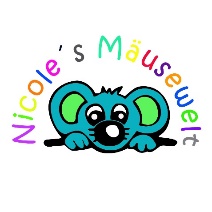 Vorträge mit Gastdozenten in Nicole´s MäuseweltBeki: Beikosteinführung mit Silke Eckert Samstag12.10.19 um 10.15 Uhr, Dauer ca 1,5 Std. Kosten 3€ pro PersonBeki : Hinführung an den Familientisch mit Silke Eckert Samstag 26.10.19 um 10.30 Uhr, Dauer ca 1,5 Std. Kosten 3 € pro PersonAktion Zahngesundheit : Wie läuft das mit dem Zähneputzen? Wann sollen wir zum Zahnarzt? USW, USW… Dauer jeweils 1-1,5 Std. Termine folgen…….. Trageberatung mit Maria Morawe  in den Herbstferien Dienstag, 29.10.2019  (Uhrzeit wird noch bekannt gegeben)Thema: Tragemöglichkeiten auf Rücken und Hüfte ; Anpassung der vorhandenen TragehilfeErste Hilfe für Babies und Kleinkinder  mit Johanna Hütter (Krankenschwester, Erste Hilfe Trainerin) am Montag 20.1.20 um 16 UhrDauer jeweils ca 4 Stunden ; Einzelperson 45 €, Eltern - Paar 75 €Das Seminar ist für Mamas, Papas, Omas, Opas und Babysitter sowie für alle, die im privaten Bereich Kinder betreuen. Kinder dürfen selbstverständlich zum Kurs mitgebracht werden. Inhalte: Verschlucken, Nasenbluten, Stiche, Zeckenbiss, Pseudokrupp, Fieberkrampf, Sonnenstich, Kopfverletzungen, Vergiftungen, Wiederbelebung  ; Getränke und kleine Snacks sind vorbereitetRechtzeitige und verbindliche Anmeldung bitte direkt an mich                              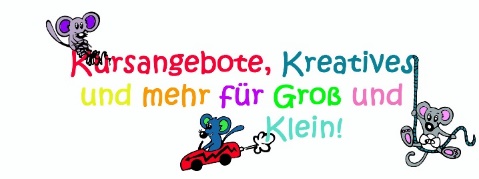 